Your school name, location and number here – ROUTE # & DATE REVISEDFOR ROUTE BUILDING ONLY (DO NOT INCLUDE THIS PAGEWITH SUBMISSION TO DOL)		    Maneuver, Control Devices, Intersection Symbols Street Names (Use only if street name is not labeled on map, copy paste if additional are needed)Start / Finish Map Pin (Indicates where skills testing begins / finishes)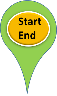      UNCONTROLLED     STOP SIGN     WARNING SIGN     TRAFFIC SIGNAL         FLASHING LIGHT